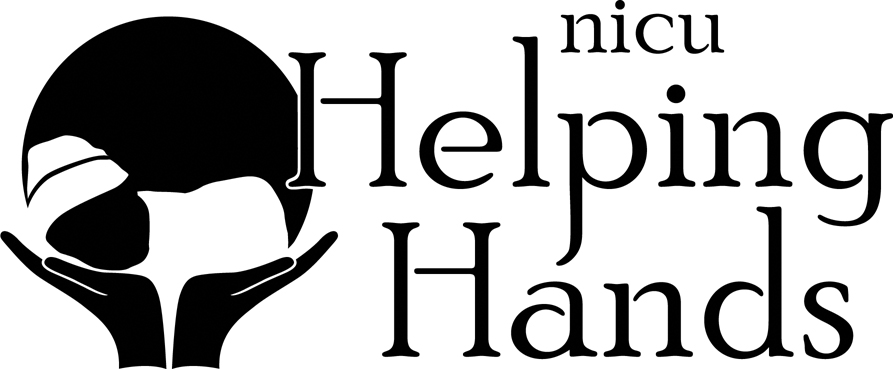 One-on-One MentoringParticipant InformationName: ____________________________________________________________	Date: _____________________Phone Number: __________________________________ 	Email: ________________________________________Address: __________________________________________________________________________________________City: ____________________         State: ________	Zip:  ________Hospital: 	Baylor All Saints     	Cook Children’s   	Harris Methodist Downtown    	        Other __________Preferred Method for Mentor to Contact You: 	  Phone	    	Email	           Other ____________________________NICU Baby InformationName(s): __________________________________________________________________________________________Gestational Age(s): ________________________________   Birth Date(s): ______________________________________General Overview: (diagnosis info, length of stay, special needs, family challenges, etc) ____________________________________________________________________________________________________________________________________________________________________________________________________________________________________________________________________________________________________________________________________________________________________________________________________________________________________________________________________________________________________________________________________________________________________________________________________________Older ChildrenName: ____________________________________________________	     Age: _______    NICU Stay:   (  ) Yes   (  )  NoNICU Info (Gestational Age, Weight, etc) if applicable: ___________________________________________________________Name: ____________________________________________________	     Age: _______    NICU Stay:   (  ) Yes   (  )  NoNICU Info (Gestational Age, Weight, etc) if applicable: ___________________________________________________________Name: ____________________________________________________	     Age: _______    NICU Stay:   (  ) Yes   (  )  NoNICU Info (Gestational Age, Weight, etc) if applicable: ___________________________________________________________Please contact NICU Helping Hands if you have any questions.info@nicuhelpinghands.orgwww.nicuhelpinghands.org817-584-1437